Comité TÉCNICOQuincuagésima primera sesión
Ginebra, 23 a 25 de marzo de 2015Bases de datos de información de la UPOVDocumento preparado por la Oficina de la Unión

Descargo de responsabilidad: el presente documento no constituye
un documento de política u orientación de la UPOV	El presente documento tiene por objeto informar de las novedades que se han producido en relación con la base de datos GENIE, los códigos UPOV y la base de datos PLUTO y presentar una propuesta relativa a la página de “Búsqueda por denominación” de la base de datos PLUTO.  	En el presente documento se utilizan las abreviaturas siguientes:	CAJ:	Comité Administrativo y Jurídico	TC:	Comité Técnico	TWA:	Grupo de Trabajo Técnico sobre Plantas Agrícolas	TWC:	Grupo de Trabajo Técnico sobre Automatización y Programas Informáticos	TWF: 	Grupo de Trabajo Técnico sobre Plantas Frutales	TWO:	Grupo de Trabajo Técnico sobre Plantas Ornamentales y Árboles Forestales	TWP:	Grupos de Trabajo Técnico	TWV:	Grupo de Trabajo Técnico sobre Hortalizas	La estructura del presente documento es la siguiente:BASE DE DATOS GENIE	2Información sobre el tipo de cultivo	2SISTEMA DE CÓDIGOS DE LA UPOV	4Orientación acerca del sistema de códigos de la UPOV	4Novedades en los códigos UPOV	4BASE DE DATOS PLUTO	4Prestación de asistencia a quienes aportan datos (sección 2 del Programa)	5Información sobre la última fecha de presentación por parte de quienes aportan datos (sección 2 del Programa)	5Instrumentos de búsqueda	5Búsqueda de denominaciones en el elemento “Referencia del obtentor” de la página de “Búsqueda por denominación”	5Curso de formación sobre la base de datos PLUTO	5ANEXO I	COMENTARIOS RECIBIDOS SOBRE EL (LOS) TIPO(S) DE CULTIVO ASIGNADO(S) POR LA OFICINA DE LA UNIÓN A LOS CÓDIGOS UPOV UTILIZADOS ACTUALMENTE EN LA BASE DE DATOS PLUTOANEXO II	INFORME SOBRE LOS DATOS APORTADOS A LA BASE DE DATOS SOBRE VARIEDADES VEGETALES POR LOS MIEMBROS DE LA UNIÓN Y POR OTROS CONTRIBUYENTES Y ASISTENCIA PARA LA APORTACIÓN DE DATOSBase de datos GENIE	Se recuerda que la base de datos GENIE (http://www.upov.int/genie/es/) ha sido creada con el fin de proporcionar, por ejemplo, información en Internet sobre la situación de la protección (véase el documento C/[sesión]/6); la cooperación en materia de examen (véase el documento C/[sesión]/5); la experiencia práctica en el examen DHE (véase el documento TC/[sesión]/4) y la existencia de directrices de examen de la UPOV (véase el documento TC/[sesión]/2) para distintos GÉNeros y especIEs (de ahí el nombre GENIE), y que también se utiliza para producir los documentos pertinentes del Consejo y del Comité Técnico (TC) relativos a esa información.  Además, la base de datos GENIE constituye el repertorio de códigos UPOV y proporciona información sobre nombres botánicos y nombres comunes alternativos.Información sobre el tipo de cultivo	La Oficina de la Unión ha recibido de expertos de los miembros de la Unión solicitudes de información sobre los tipos de cultivos correspondientes a los diferentes códigos UPOV que figuran en la base de datos GENIE.	Actualmente, la interfaz de administración de la base de datos GENIE permite asignar cada código UPOV a uno o más Grupos de Trabajo Técnico determinados.  La finalidad de esta función es asignar la verificación de los códigos UPOV al Grupo o Grupos de Trabajo Técnico que corresponda (véase el  párrafo 14). Sin embargo, esa información no está disponible en la versión de la base de datos GENIE que figura en el sitio Web de la UPOV. Además, si bien todos los códigos UPOV nuevos se asignan a uno o varios Grupos de Trabajo Técnico, hay muchos códigos UPOV antiguos que no han sido asignados a ningún Grupo de Trabajo Técnico.	Asimismo, el Consejo, en su cuadragésima séptima sesión ordinaria, celebrada en Ginebra el 24 de octubre de 2013, señaló que la Oficina de la Unión estudiaría la posibilidad de proporcionar información sobre estadísticas desglosadas por tipo de cultivo (por ejemplo, agrícolas, frutales, ornamentales, hortalizas y árboles forestales) en futuras versiones del documento C/[sesión]/7, “Estadísticas sobre la protección de las obtenciones vegetales”.	En su quincuagésima sesión, celebrada en Ginebra del 7 al 9 de abril de 2014, el TC acordó proporcionar información sobre el tipo de cultivo para cada uno de los códigos UPOV que figuran en la base de datos GENIE, según se indica a continuación:La Oficina de la Unión:a)	asignará uno o más TWP a todos los códigos UPOV y, en el caso del TWO, los subdividirá en i) plantas ornamentales y ii) árboles forestales;b)	solicitará a los TWP que verifiquen las asignaciones a los TWP, por correo, antes de finales de 2014;c)	investigará si es factible modificar la base de datos GENIE para permitir que se muestre la información relativa al tipo de cultivo o Grupo de Trabajo Técnico asignado a cada código UPOV; d)	generará, para finales de 2014, una función estándar en la página web de la base de datos GENIE (véase: http://www.upov.int/genie/es/reports/) que muestre la información sobre todas las asignaciones a los TWP.	Se aclaró que podía asignarse más de un tipo de cultivo a un único código UPOV (véanse el párrafo 8 del documento TC/50/6 y el párrafo 95 del documento TC/50/36 “Informe sobre las conclusiones”).	El TC tomó nota de que el planteamiento propuesto permitiría analizar los datos de la base de datos PLUTO en función de las solicitudes presentadas, los títulos concedidos y los títulos vencidos o anulados, por tipo de cultivo, si bien observó que como consecuencia de los múltiples tipos de cultivo para algunos códigos UPOV podría haber ciertas limitaciones a ese respecto (véase el párrafo 96 del documento TC/50/36).	En su septuagésima sesión, celebrada en Ginebra el 14 de octubre de 2014, el CAJ tomó nota del plan de proporcionar información sobre el tipo de cultivo para cada uno de los códigos UPOV, tal como se indica en el párrafo 8 del presente documento (véase el párrafo 35 del documento CAJ/70/10 “Informe sobre las conclusiones”).	El 15 de diciembre de 2014, se solicitó a los miembros y observadores del TC y los TWP que, antes del 30 de enero de 2015, formularan comentarios sobre el (los) tipo(s) de cultivo asignado(s) por la Oficina de la Unión a los 3.412 códigos UPOV empleados en la base de datos PLUTO en ese momento (véase la Circular E-14/312).  En la página web del TC/51 se facilita, a título informativo, una copia de los códigos UPOV y el (los) tipo(s) de cultivo asignado(s). Los comentarios recibidos se presentan en el Anexo I de este documento (en el idioma en que se recibieron).	A partir de los comentarios recibidos, se introducirá la información sobre el (los) tipo(s) de cultivo en la base de datos GENIE y se modificará esta base de datos a fin de mostrar el (los) tipo(s) de cultivo para a cada código de la UPOV antes de finales de marzo de 2015. Para entonces, también se habrá introducido en la página web de la base de datos GENIE un informe estándar que muestre las asignaciones de los TWP a los códigos UPOV.	Como ya se ha indicado, solo se han asignado el (los) tipo(s) de cultivo a los 3.412 códigos de la UPOV empleados actualmente en la base de datos PLUTO.  La asignación del (los) tipo(s) de cultivo a otros códigos UPOV se realizará en el momento en que estos códigos se utilicen en la base de datos PLUTO por primera vez. De manera similar a la verificación de las adiciones y modificaciones de los códigos UPOV, se propone que la Oficina de la Unión elabore cuadros de asignación del (los) tipo(s) de cultivo a los códigos UPOV utilizados en la base de datos PLUTO por primera vez, con el fin de que las autoridades competentes los verifiquen, para cada una de las sesiones de los TWP que celebrarán en 2015.	Se invita al TC a:a)	tomar nota de la información sobre el (los) tipo(s) de cultivo asignado(s) a los códigos UPOV empleados actualmente en la base de datos PLUTO, tal como se expone en los párrafos 12 y 13;b)	tomar nota de que se introducirá la información sobre el (los) tipo(s) de cultivo en la base de datos GENIE y que se modificará esta base de datos a fin de mostrar el (los) tipo(s) de cultivo para a cada código de la UPOV antes de finales de marzo de 2015; c)	tomar nota de que, antes de finales marzo de 2015, también se introducirá en la página web de la base de datos GENIE un informe estándar que muestre las asignaciones de los TWP a los códigos UPOV;d)	tomar nota de que la asignación del (los) tipo(s) de cultivo a otros códigos UPOV se realizará cuando estos códigos se utilicen en la base de datos PLUTO por primera vez; ye)	convenir en que la Oficina de la Unión elabore cuadros de asignación del (los) tipo(s) de cultivo a los códigos UPOV utilizados en la base de datos PLUTO por primera vez, con el fin de que las autoridades competentes los verifiquen, para cada una de las sesiones de los TWP que se celebrarán en 2015.SISTEMA DE CÓDIGOS DE LA UPOVOrientación acerca del sistema de códigos de la UPOV	El documento “Orientación acerca del sistema de códigos de la UPOV” está disponible en el sitio Web de la UPOV (véase:  http://www.upov.int/genie/es/pdf/upov_code_system.pdf). Novedades en los códigos UPOV	En 2014, se crearon 577 nuevos códigos UPOV y se introdujeron modificaciones en 37 códigos UPOV existentes. Al final de 2014, la base de datos GENIE contenía 7.808 códigos UPOV. * 	Se incluyen los cambios introducidos en los códigos UPOV que resultan de la modificación de la “Orientación acerca del sistema de códigos de la UPOV” en lo que concierne a los híbridos (véase el documento TC/49/6).	De conformidad con el procedimiento establecido en la Sección 3.3 de la Orientación acerca del sistema de códigos de la UPOV, la Oficina de la Unión elaborará cuadros de las adiciones y modificaciones de los códigos UPOV, con el fin de que sean verificados por las autoridades competentes, para cada una de las reuniones de los TWP que celebrarán en 2015.	Se invita al TC a tomar nota de:a)	las novedades que se han producido en relación con los códigos UPOV, según se expone en el párrafo 17; yb)	que la Oficina de la Unión elaborará, según consta en el párrafo 18, cuadros de las adiciones y modificaciones de los códigos UPOV, con el fin de que sean verificados por las autoridades competentes, para cada una de las sesiones de los TWP que se celebrarán en 2015.BASE DE DATOS PLUTOPrograma de mejoras de la base de datos PLUTO (“Programa”)	El CAJ, en su sexagésima octava sesión, celebrada el 21 de octubre de 2013, examinó el documento CAJ/68/6, “Bases de datos de información de la UPOV”, y aprobó las modificaciones al programa de mejoras de la base de datos PLUTO (“Programa”) tal como se expone en el Anexo II del documento CAJ/68/6, a reserva de determinadas modificaciones adicionales acordadas en esa sesión (véanse los párrafos 23 al 26 del documento CAJ/68/10, “Informe sobre las conclusiones”).	En el Anexo I del documento TC/50/6 “Bases de datos de información de la UPOV” figura el Programa con las modificaciones aprobadas en las sesiones anteriores.	En los párrafos siguientes se ofrece un resumen de las novedades que se han producido en relación con el Programa desde la quincuagésima sesión del TC, celebrada en Ginebra del 5 al 7 de abril de 2014.Prestación de asistencia a quienes aportan datos (sección 2 del Programa)	En el Anexo II del presente documento se ofrece un resumen de las contribuciones realizadas a la base de datos PLUTO de 2012 a 2014 y sobre la situación actual de los miembros de la Unión en lo que respecta a la aportación de datos.Información sobre la última fecha de presentación por parte de quienes aportan datos (sección 2 del Programa)	El TC, en su cuadragésima novena sesión, señaló que, para el corto plazo, la información sobre la última fecha de presentación por parte de quienes aportan datos se ha estado ofreciendo temporalmente en la base de datos PLUTO en forma de documento pdf. No obstante, a largo plazo se había previsto ofrecer información acerca de la fecha de presentación de datos particulares obtenidos de la base de datos (véase el párrafo 93 del documento TC/49/41, “Informe sobre las conclusiones”).	A ese respecto, está previsto generar una columna adicional en la pantalla de búsqueda de la base de datos PLUTO en la que se indique la fecha en que se proporcionó la información.	La columna adicional en la que se indique la fecha en que se proporcionó la información se introducirá en la base de datos PLUTO antes de marzo de 2015. Instrumentos de búsqueda	Cuestiones relativas a la posibilidad de elaborar un instrumento de la UPOV de búsqueda de similitud a los fines de la denominación de variedades se tratan en el punto 9 del orden del día “Denominación de variedades” (véanse los párrafos 4 al 14 del documento TC/51/12 “Denominación de variedades”).Búsqueda de denominaciones en el elemento “Referencia del obtentor” de la página de “Búsqueda por denominación”	La base de datos PLUTO ofrece dos páginas de búsqueda: “Búsqueda de términos” y “Búsqueda por denominación”. La página de Búsqueda de términos permite efectuar búsquedas en cualquiera de los campos de datos y cualquier combinación de campos de datos de la base de datos PLUTO. La página de Búsqueda por denominación solo permite efectuar búsquedas en el campo de datos de denominaciones de variedades y algunos instrumentos de búsqueda (p. ej., el del factor de similitud) son diferentes de los de la página de Búsqueda de términos. Desde la página de Búsqueda por denominación no es posible realizar búsquedas en el campo “Referencia del obtentor”, aun cuando este campo podría contener información importante para las denominaciones de variedades.	Se propone ofrecer la posibilidad de hacer búsquedas, tanto en el campo “Denominación” como en el campo “Referencia del obtentor” con los instrumentos de búsqueda de denominaciones de la página de Búsqueda por denominación, ya sea de manera individual o combinada. 	Las conclusiones que el TC extraiga sobre esta cuestión en su quincuagésima primera sesión, que tendrá lugar del 23 al 25 de marzo de 2015, se presentarán al CAJ en su septuagésima primera sesión, que se celebrará en Ginebra el 26 de marzo de 2015. Curso de formación sobre la base de datos PLUTO	Del 9 al 11 de diciembre de 2014, se celebró en Ginebra el curso de formación “Aportación de datos a la base de datos PLUTO”. El propósito del curso fue proporcionar asistencia a los miembros de la Unión que no aportaban datos a la base de datos PLUTO o que no lo hacían con regularidad, para que pudieran hacerlo periódicamente. Se trató de un curso de formación práctico con participación activa impartido por los administradores de la base de datos PLUTO. Al final del curso, se solicitó a los participantes que indicaran: i)	las medidas que debían tomar los participantes para poder aportar datos a la base de datos PLUTO;ii)	la medida que debía tomar el administrador de la base de datos PLUTO;iii)	la fecha en que los participantes tenían previsto comenzar a aportar datos a la base de datos PLUTO con regularidad [esto es, poco después de su publicación por la(s) autoridad(es) correspondientes].	Asistieron al curso 11 participantes de nueve miembros de la Unión: Albania, Belarús, China, Georgia, Jordania, República de Moldova, Trinidad y Tabago, Uzbekistán y Viet Nam. 	Las fechas en que los participantes tenían previsto comenzar a aportar datos a la base de datos PLUTO con regularidad se indican en el Anexo II de este documento. 	En 2015 está previsto organizar otros tres cursos en español, francés e inglés.	Se invita al TC a:	a)	tomar nota del resumen de las contribuciones realizadas a la base de datos PLUTO de 2012 a 2014 y sobre la situación actual de los miembros de la Unión en lo que respecta a la aportación de datos, tal como se indica en el Anexo II de este documento;	b)	tomar nota de que, antes de marzo de 2015, se introducirá una columna adicional en la pantalla de búsqueda de la base de datos PLUTO en la que se muestre la fecha en que se proporcionó la información; 	c) 	acordar la posibilidad de hacer búsquedas, tanto en el campo “Denominación” como en el campo “Referencia del obtentor”, ya sea de manera individual o combinada, con los instrumentos de búsqueda de denominaciones de la página de “Búsqueda por denominación” de la base de datos PLUTO, tal como se expone en los párrafos 28 y 29, y tomar nota de que las conclusiones del TC sobre esa cuestión se comunicarán al CAJ en su septuagésima primera sesión que se celebrará en Ginebra el 26 de marzo de 2015; y	d)	tomar nota de la información relativa al curso de formación “Aportación de datos a la base de datos PLUTO”, impartido en diciembre de 2014 en Ginebra, tal como se expone en los párrafos 31 al 34, y de los planes de organizar otros tres cursos en español, francés e inglés en 2015.[Siguen los Anexos]COMENTARIOS RECIBIDOS SOBRE EL (LOS) TIPO(S) DE CULTIVO ASIGNADO(S) POR LA OFICINA DE LA UNIÓN A LOS CÓDIGOS UPOV UTILIZADOS ACTUALMENTE EN LA BASE DE DATOS PLUTOINFORME SOBRE LOS DATOS APORTADOS A LA BASE DE DATOS SOBRE VARIEDADES VEGETALES POR LOS MIEMBROS DE LA UNIÓN Y POR OTROS CONTRIBUYENTES Y ASISTENCIA PARA LA APORTACIÓN DE DATOS[Fin del Anexo y del documento]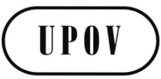 STC/51/6ORIGINAL:  InglésFECHA:  23 de febrero de 2015UNIÓN INTERNACIONAL PARA LA PROTECCIÓN DE LAS OBTENCIONES VEGETALESUNIÓN INTERNACIONAL PARA LA PROTECCIÓN DE LAS OBTENCIONES VEGETALESUNIÓN INTERNACIONAL PARA LA PROTECCIÓN DE LAS OBTENCIONES VEGETALESGinebraGinebraGinebraAñoAñoAñoAñoAñoAñoAñoAñoAñoAño200620072008200920102011201220132014Nuevos códigos UPOVn.d.n.d.300
(aprox.)148114173212209577Modificacionesn.d.n.d.30
(aprox.)176125 47*37
Total códigos UPOV (al final del año)5.9776.1696.3466.5826.6836.8517.0617.2517.808Códigos UPOVNombre botánicoAsignación (original)Asignación (original)Asignación (original)Asignación propuestaAsignación propuestaAsignación propuestaAsignación propuesta Comentario sobre el texto originalCódigos UPOVNombre botánicoTWP asignadoPlantas ornamentales (O)Árboles forestales (T)TWP asignadoPlantas ornamentales (O)Árboles forestales (T)Asignación propuesta Comentario sobre el texto originalABIESAbies Mill.TWOTTWOTAdd OThere are also ornamental varietiesABIESAbies Mill.TWOOAdd OThere are also ornamental varietiesABIES_BALAbies balsamea (L.) Mill.TWOTTWOTAdd OThere are also ornamental varietiesABIES_BALAbies balsamea (L.) Mill.TWOOAdd OThere are also ornamental varietiesABIES_KORAbies koreana E. H. WilsonTWOTTWOTAdd OThere are also ornamental varietiesABIES_KORAbies koreana E. H. WilsonTWOOAdd OThere are also ornamental varietiesALLIU_PROAllium fistulosum × Allium cepaTWOOTWOOadd TWVSe sugiere que Allium fistulosum x Allium cepa, además de ser considerado en TWO, también sea considerado en el TWV, debido a que su mayor explotación en México es como un vegetal.ALLIU_PROAllium fistulosum × Allium cepaTWVTWVadd TWVSe sugiere que Allium fistulosum x Allium cepa, además de ser considerado en TWO, también sea considerado en el TWV, debido a que su mayor explotación en México es como un vegetal.BETUL_PENBetula pendula RothTWOOTWOOAdd Tcommon forest tree in PolandBETUL_PENBetula pendula RothTWOTAdd Tcommon forest tree in PolandBRASS_NAPBrassica napus L.TWVTWADelete TWV and add TWABrasica Napus L. es un cultivo anual, cuya semilla es usada principalmente como semilla oleginosa y para forraje por tal motivo, se recomienda que sea analizada en el TWA.BRASS_NIGSinapis nigra L.TWVTWVAdd TWAto be also considered as agricultural plantBRASS_NIGSinapis nigra L.TWAAdd TWAto be also considered as agricultural plantCARPI_BETCarpinus betulus L.TWOOTWOOAdd Tcommon forest tree in PolandCARPI_BETCarpinus betulus L.TWOTAdd Tcommon forest tree in PolandCódigos UPOVNombre botánicoAsignación (original)Asignación (original)Asignación (original)Asignación propuestaAsignación propuestaAsignación propuestaAsignación propuesta Comentario sobre el texto originalCódigos UPOVNombre botánicoTWP asignadoPlantas ornamentales (O)Árboles forestales (T)TWP asignadoPlantas ornamentales (O)Árboles forestales (T)Asignación propuesta Comentario sobre el texto originalCICER_ARICicer arietinum L.TWVTWVadd TWADebido a que Cicer arietinum L. es un cultivo anual que pertenece a la familia de las leguminosas, cuyo fruto  constituye un recurso alimenticio, el cual no solo se consume como legumbre (semilla inmadura) sino tambien como semilla madura. Se recomienda que  Cicer arietinum sea considerado en el TWV y TWA.CICER_ARICicer arietinum L.TWAadd TWADebido a que Cicer arietinum L. es un cultivo anual que pertenece a la familia de las leguminosas, cuyo fruto  constituye un recurso alimenticio, el cual no solo se consume como legumbre (semilla inmadura) sino tambien como semilla madura. Se recomienda que  Cicer arietinum sea considerado en el TWV y TWA.CUCUM_MELCucumis melo L.TWFTWVRemove TWF  and add TWVSe sugiere el cambio de Cucumis melo L.  por  pertenecer a la familia cucurbitaceae.CUCUM_MELCucumis melo L.TWFTWVDelete TWF and add TWVIn Poland it belongs to vegetables, is also discussed on UPOV TWV and CPVO VEMCUCUM_MELMelo sativus Sarg.TWFTWVDelete TWF and add TWVIn Poland it belongs to vegetables, is also discussed on UPOV TWV and CPVO VEMCUCUM_MEL_MELCucumis melo L. subsp. meloTWFTWVDelete TWF and add TWVIn Poland it belongs to vegetables, is also discussed on UPOV TWV and CPVO VEMECNCE_PUREchinacea purpurea (L.) MoenchTWOOTWOOadd TWAit is also medicinal plantECNCE_PUREchinacea purpurea (L.) MoenchTWAadd TWAit is also medicinal plantFAGUS_SYLFagus sylvatica L.TWOOTWOOadd Tcommon forest tree in PolandFAGUS_SYLFagus sylvatica L.TWOTadd Tcommon forest tree in PolandFRAXI_EXCFraxinus excelsior L.TWOOTWOOadd Tcommon forest tree in PolandFRAXI_EXCFraxinus excelsior L.TWOTadd Tcommon forest tree in PolandIPOMO_BATIpomoea batatas (L.) Lam.TWATWVTWVconsidered a vegetableIPOMO_BATIpomoea batatas (L.) Poir.TWATWVTWVconsidered a vegetableCódigos UPOVNombre botánicoAsignación (original)Asignación (original)Asignación (original)Asignación propuestaAsignación propuestaAsignación propuestaAsignación propuesta Comentario sobre el texto originalCódigos UPOVNombre botánicoTWP asignadoPlantas ornamentales (O)Árboles forestales (T)TWP asignadoPlantas ornamentales (O)Árboles forestales (T)Asignación propuesta Comentario sobre el texto originalJATRO_CURJatropha curcas L.TWOOTWFDelete TWO and add TWFSe sugiere  que Jatropha Curcas. sea revisado en el TWF, debido a que su producción es principalmente para la obtención de su fruto, el cual tiene un alto potencial para la producción de biodisel.NEOTYNeotyphodiumTWVTWATWAEndophytes for pasture plantsNEOTY_ACRNeotyphodium acremoniumTWVTWATWAEndophytes for pasture plantsNEOTY_ACRAcremoniumTWVTWATWAEndophytes for pasture plantsNEOTY_COENeotyphodium coenophialumTWVTWATWAEndophytes for pasture plantsNEOTY_LOLNeotyphodium loliiTWVTWATWAEndophytes for pasture plantsNEOTY_UNCNeotyphodium uncinatum (W. Gams, Petrini & D. Schmidt) Glenn, C.W. Bacon & HanlinTWVTWATWAEndophytes for pasture plantsPHASE_VULPhaseolus vulgaris L.TWVTWVadd TWADebido a que el frijol es un cultivo anual que pertenece a la familia de las leguminosas y a que produce una vaina comestible que puede ser consumida como legumbre (ejote) y a que tambien sus semillas secas son consumidas, se recomienda que a Phaseolus vulgaris se le asigne al TWV y TWA.PHASE_VULPhaseolus vulgaris L.TWAadd TWADebido a que el frijol es un cultivo anual que pertenece a la familia de las leguminosas y a que produce una vaina comestible que puede ser consumida como legumbre (ejote) y a que tambien sus semillas secas son consumidas, se recomienda que a Phaseolus vulgaris se le asigne al TWV y TWA.PICEA_ABIPicea abies (L.) H. Karst.TWOTTWOTadd OThere are also ornamental varietiesPICEA_ABIPicea abies (L.) H. Karst.TWOOadd OThere are also ornamental varietiesPICEA_GLAPicea glauca (Moench) VossTWOTTWOTadd OThere are also ornamental varietiesPICEA_GLAPicea glauca (Moench) VossTWOOadd OThere are also ornamental varietiesCódigos UPOVNombre botánicoAsignación (original)Asignación (original)Asignación (original)Asignación propuestaAsignación propuestaAsignación propuestaAsignación propuesta Comentario sobre el texto originalCódigos UPOVNombre botánicoTWP asignadoPlantas ornamentales (O)Árboles forestales (T)TWP asignadoPlantas ornamentales (O)Árboles forestales (T)Asignación propuesta Comentario sobre el texto originalPICEA_OMOPicea omorika (Pancic) Purk.TWOTTWOTadd OThere are also ornamental varietiesPICEA_OMOPicea omorika (Pancic) Purk.TWOOadd OThere are also ornamental varietiesPICEA_PUNPicea pungens Engelm.TWOTTWOTadd OThere are also ornamental varietiesPICEA_PUNPicea pungens Engelm.TWOOadd OThere are also ornamental varietiesPSIDI_GUAPsidium guajava L.TWOTTWFDelete TWO and add TWFLas plantaciones de  Psidium guajava L. son destinadas principalmente para la producción de  su fruto, el cual es cosumido como fruta fresca y ampliamente destinado a la industria alimentaria. Por tal motivo sugerimos que esta especie sea analizada en el TWF.PSIDI_GUAPsidium guajava L.TWOODelete TWO and add TWFLas plantaciones de  Psidium guajava L. son destinadas principalmente para la producción de  su fruto, el cual es cosumido como fruta fresca y ampliamente destinado a la industria alimentaria. Por tal motivo sugerimos que esta especie sea analizada en el TWF.PYRUS_LECPyrus ×lecontei RehderTWOTTWFTWFThere are fruit varietiesPYRUS_LECPyrus communis x P. pyrifoliaTWOTTWFTWFThere are fruit varietiesPYRUS_USSPyrus ussuriensis Maxim.TWOTTWFTWFThere are fruit varieties. Chinese pearsRAPBRRaphanus x BrassicaTWVTWValso TWAalso TWA. Forage varietiesRAPBRRaphanus x BrassicaTWAalso TWAalso TWA. Forage varietiesRAPBR_SRARaphanus sativus x Brassica rapaTWVTWValso TWAalso TWA. Forage varietiesRAPBR_SRARaphanus sativus x Brassica rapaTWAalso TWAalso TWA. Forage varietiesRICIN_COMRicinus communis L.TWOTWADelete TWO and add TWASe sugiere  que Ricinus communis L. sea revisado en el TWA, debido a que es una oleginosa cuyo uso potencial es la producción de biodisel y no  como planta ornamental.ROSMARosmarinus L.TWVTWValso TWOVariegated varieties as OrnamentalsROSMARosmarinus L.TWOOalso TWOVariegated varieties as OrnamentalsSALVI_OFFSalvia officinalis L.TWOOTWOOadd TWAit is also common medicinal plantSALVI_OFFSalvia officinalis L.TWAadd TWAit is also common medicinal plantCódigos UPOVNombre botánicoAsignación (original)Asignación (original)Asignación (original)Asignación propuestaAsignación propuestaAsignación propuestaAsignación propuesta Comentario sobre el texto originalCódigos UPOVNombre botánicoTWP asignadoPlantas ornamentales (O)Árboles forestales (T)TWP asignadoPlantas ornamentales (O)Árboles forestales (T)Asignación propuesta Comentario sobre el texto originalSECHI_EDUSechium edule (Jacq.) Sw.TWATWVDelete TWA and TWF, and add TWVEl cambio se sugiere por que Sechium edule (Jacq) Sw pertenece a la familia cucurbitaceae., y su uso es generalmente como hortaliza.SECHI_EDUSechium edule (Jacq.) Sw.TWFDelete TWA and TWF, and add TWVEl cambio se sugiere por que Sechium edule (Jacq) Sw pertenece a la familia cucurbitaceae., y su uso es generalmente como hortaliza.TRFOLTrifolium L.TWVTWValso TWOOrnamental clover varieties existTRFOLTrifolium L.TWOOalso TWOOrnamental clover varieties existVICIA_FABVicia faba L.TWVTWVadd TWAAl igual que el Phaseolus Vulgaris L., Vicia faba L., es un cultivo anual que pertenece a la familia de las leguminosas y sus semillas inmaduras se consumen como legumbre y las maduras como grano, por tal motivo se recomienda que se le asigne a TWV y TWA. VICIA_FABVicia faba L.TWAadd TWAAl igual que el Phaseolus Vulgaris L., Vicia faba L., es un cultivo anual que pertenece a la familia de las leguminosas y sus semillas inmaduras se consumen como legumbre y las maduras como grano, por tal motivo se recomienda que se le asigne a TWV y TWA. VICIA_FAB_MAJVicia faba L. var. major HarzTWATWAadd TWVbelongs to vegetables, for var. major and var.minor the same guidelines are usedVICIA_FAB_MAJVicia faba L. var. major HarzTWVadd TWVbelongs to vegetables, for var. major and var.minor the same guidelines are usedVICIA_FAB_MINVicia faba L. var. minor HarzTWATWAadd TWVbelongs to vegetables, for var. major and var.minor the same guidelines are usedVICIA_FAB_MINVicia faba L. var. minor HarzTWVadd TWVbelongs to vegetables, for var. major and var.minor the same guidelines are usedContribuyenteSolicitudes de derechos de obtentor en 2013 Nuevos datos aportados a la Base de datos sobre variedades vegetales en 2011Nuevos datos aportados a la Base de datos sobre variedades vegetales en 2012Nuevos datos aportados a la Base de datos sobre variedades vegetales en 2013Nuevos datos aportados a la Base de datos sobre variedades vegetales en 2014Situación actualAlbania44 (2012)0000Participó en el Curso de formación sobre la base de datos PLUTO y tiene previsto aportar datos al final de cada año o el primer mes del año siguiente.*Alemania1046667Argentina267 (2011)0010Los miembros del personal que aportaron datos cesaron;  a la espera de que el nuevo personal esté capacitado. Australia3306563[Se aportan datos] *Austria2 (2011)4442Azerbaiyán300000A la espera de la respuesta al correo electrónico de 14/05/2014 en el que se solicitan datosBelarús570100Participó en el curso de formación y tiene previsto aportar datos cada mes de marzo.*Bélgica03443Bolivia110000A la espera de la respuesta a la solicitud de datos durante la reunión celebrada 21/10/2014Brasil3262554[Se aportan datos]*Bulgaria345664Canadá3225655[Se aportan datos]Colombia930000A la espera de una respuesta a la solicitud de datos realizada durante la reunión el 21/02/2014.  Se ha contactado durante las reuniones con ejemplos de datos.Costa Rica80(1) 02[Se aportan datos] *Croacia21100Chile693331[Se aportan datos]China1.51001 01[Se aportan datos] Un participante del Ministerio de Agricultura (MOA) asistió al curso de formación.  El MOA tiene previsto aportar la mayor parte de los datos existentes antes de marzo de 2015 y todos los datos antes de finalizar 2015.  Después de esa fecha, se prevé aportar datos 2 meses después de la publicación del Boletín.*Dinamarca36666Ecuador212321[Se aportan datos]*Eslovaquia184563*Eslovenia35434*España746644Estados Unidos de América1.88945610[Se aportan datos]*Estonia154542ex República Yugoslava de Macedonia-0000A la espera de la respuesta al correo electrónico de 21/10/2014 en el que se solicitan datosFederación de Rusia5555542[Se aportan datos]*Finlandia114332*Francia1076655Georgia360021[Se aportan datos]*Hungría275665*Irlanda24222*Islandia0(2012)1000Israel4610 02[Se aportan datos]*Italia26663Japón1.0542125[Se aportan datos]Jordania40(1) 00Participó en el curso de formación y tiene previsto enviar datos en marzo de 2015.Kenya950012[Se aportan datos]Kirguistán20101[Se aportan datos]*Letonia53212*Lituania123232Marruecos5601 10[Se aportan datos]A la espera de la respuesta al correo electrónico de 08/08/2014 en el que se solicitan nuevos datosMéxico1730111[Se aportan datos] Nicaragua150000A la espera de la respuesta al correo electrónico de 21/10/2014 en el que se solicitan datos*Noruega305331Nueva Zelandia1546535[Se aportan datos]OCDE-2111[Se aportan datos]Omán0 (2009)0000A la espera de la respuesta al correo electrónico de 21/10/2014 en el que se solicitan datos*Países Bajos7475662Panamá20000A la espera de la respuesta al correo electrónico de 21/10/2014 en el que se solicitan datosParaguay340000A la espera de la respuesta al correo electrónico de 21/10/2014 en el que se solicitan datosPerú1370102[Se aportan datos]*Polonia884653*Portugal11112*Reino Unido376668*República Checa966462República de Corea5995121[Se aportan datos]República de Moldova431102[Se aportan datos]Participó en el curso de formación y tiene previsto enviar datos el 1 de marzo de 2015.República Dominicana0 (2011)0000A la espera de la respuesta al correo electrónico de 21/10/2014 en el que se solicitan datos*Rumania406433Serbia45--32[Se aportan datos]Singapur0(2012)0000[No hay solicitudes]Correo electrónico recibido el 17/10/2013 en el que se indica que no hay solicitudes. Sudáfrica3090220[Se aportan datos]*Suecia45455*Suiza774565Trinidad y Tabago00000Participó en el curso de formación y tiene previsto aportar algunos datos antes de la tercera semana de enero de 2015, para comenzar.Túnez32(2012)00 00A la espera de la respuesta al correo electrónico de 23/07/2014 en el que se solicitan datos*Turquía2153211Ucrania1.5440000A la espera de la respuesta al correo electrónico de 21/10/2014 en el que se solicitan datos*Unión Europea3.2966665Uruguay540101[Se aportan datos]Uzbekistán21(1)000Participó en el curso de formación y tiene previsto enviar datos en 2015Viet Nam92(1)0 00Participó en el curso de formación y tiene previsto enviar datos en 2015